Publicado en Madrid el 14/05/2020 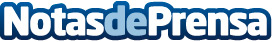 Sectores y perfiles más demandados tras la crisis: e-commerce, distribución, IT y agroalimentario Adecco ha elaborado un ranking con los 15 perfiles que más se han demandado en las últimas semanas y que seguirán siendo claves también en las próximas. Personal de almacén, de reparto, cajeros y reponedores, operarios de fábrica, recolectores, personal de atención al cliente y administrativos, de atención a colectividades, personal sanitario especializado, perfiles IT ante la generalización del trabajo desde los hogares…Datos de contacto:Adecco914325630Nota de prensa publicada en: https://www.notasdeprensa.es/sectores-y-perfiles-mas-demandados-tras-la_1 Categorias: Nacional Telecomunicaciones Sociedad Industria Alimentaria Logística Recursos humanos Consumo Innovación Tecnológica http://www.notasdeprensa.es